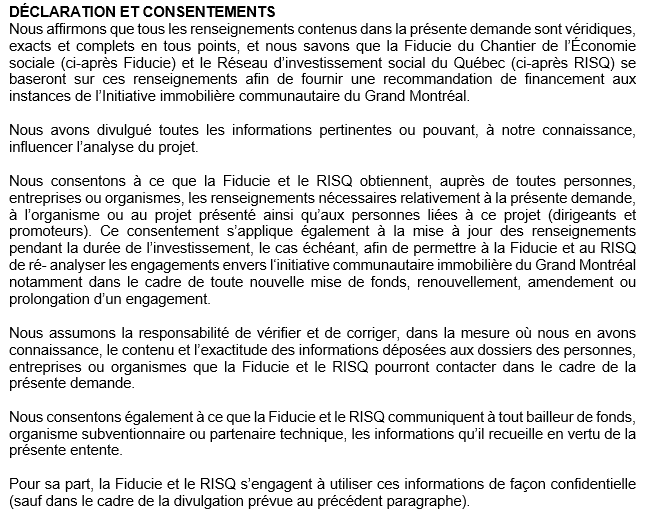 Signé à _______________________________ , ce ______ e jour de ___________________ 20_____________________________________________________Signature de la personne autorisée__________________________________________________Nom et fonction